Câmara Municipal de Congonhinhas    Rua: Oscar Pereira de Camargo, 396 – Centro – Fone: (43) 991501775- Cep: .86.320-000 – Congonhinhas – Pr.05ª REUNIÃO ORDINÁRIA A SER REAZADA EM 14/03/2023.				PAUTA DO DIA:PROJETO DE LEI LEGISLATIVO EM APRESENTAÇÃO:Projeto de Lei Legislativo nº 005/2023, que dispõe sobre as consignações em folha de pagamento dos servidores públicos de quadro efetivo, comissionados e vereadores da Câmara Municipal de Congonhinhas – Paraná e dá outras providências.PROJETO DE LEI EM APRECIAÇÃO:Projeto de Lei nº 014/2023, que acrescenta ao artigo 2º da Lei Municipal nº 1.196 de 15 de dezembro de 2022, os §§ 3º, 4º e 5º, dispondo sobre a concessão de diárias para situações em que haja necessidade do Motorista realizar mais de um deslocamento na mesma data, a serviço do Município de Congonhinhas, e dá outras providências.OFÍCIOS/INDICAÇÕES:PEDIDO DO VEREAOR CHELSE MARCOLINO SIMÕES:1- Indica serviços de manutenção, compreendidas nas estradas do Bairro do São Benedito, Vaz, estrada da serra e principal, Imbaú, Areião, Banco da Terra Fazenda Congonhinhas, bem como, estradas rurais em pontos críticos devido ao alto índice de chuvas;2- Indica para que sejam adquiridas pedra rachão para manutenção em trechos críticos das estradas rurais, com intuito de fazer um teste para analisar seu aproveitamento e qualidade de serviços no cascalho de estradas.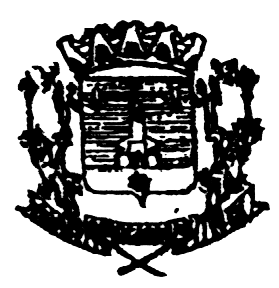 